Что такое разрешение на опеку, кому его необходимо оформлять и зачем оно нужно?Прежде чем установить опеку (попечительство) над ребенком-сиротой или ребенком, оставшимся без попечения родителей, необходимо получить заключение органа опеки о возможности быть опекуном (попечителем). Это промежуточный этап в процедуре установления опеки (попечительства).Документ даст вам возможность: получить доступ к базе данных детей-сирот и детей, оставшихся без попечения родителей, познакомиться с ребенком; установить опеку (попечительство), заключить договор о создании приемной или патронажной семьи.Если вы не близкий родственник или мачеха (отчим) ребенка, которого хотите взять под опеку (попечительство), перед получением заключения вам нужно пройти подготовку приемного родителя. Независимо от того, родственник вы ребенку или нет, для получения заключения вы должны соответствовать всем критериям опекуна (попечителя).Для получения заключения вам нужно подать заявление и пакет документов в органы опеки и попечительства. Затем, если с документами все будет в порядке, пройти проверку условий жизни. Если сотрудников органов опеки устроят ваши жилищно-бытовые условия и отношения, сложившиеся в кругу семьи, вам выдадут заключение о возможности быть опекуном (попечителем).2.Куда и какие документы нужно подать?Для получения заключения о возможности быть опекуном (попечителем) вам необходимо подать в органы опеки и попечительства по месту своего жительства заявление, в котором должны быть указаны следующие сведения: ваши ФИО и сведения о документах, удостоверяющих личность; сведения о гражданах, зарегистрированных по месту вашего жительства; сведения об отсутствии судимости; если основным источником ваших доходов является страховое обеспечение по обязательному пенсионному страхованию или другие пенсионные выплаты — сведения о получаемой пенсии, ее виде и размере.Вместе с заявлением вам необходимо приложить следующие документы: краткую автобиографию (необходимо своими словами написать, где и когда вы родились, где учились, живете, работаете и так далее); медицинское заключение (форма № 164/у); письменное согласие совершеннолетних членов семьи с учетом мнения детей, достигших 10-летнего возраста, проживающих совместно с вами, на прием ребенка (детей) в семью; справку с места работы с указанием должности и размера средней заработной платы за последние 12 месяцев или другой документ, подтверждающий ваш доход; если вы состоите в браке — копию свидетельства о заключении брака; если вы хотите взять под опеку (попечительство) ребенка впервые и не являетесь его близким родственником — копию свидетельства о прохождении подготовки приемных родителей.Обратите внимание: если взять ребенка под опеку хотят оба супруга, пакет документов должен собрать каждый из них.3.Как проходит обследование условий жизни?В течение 10 рабочих дней после того, как вы подадите заявление и документы, орган опеки должен будет проверить ваши условия жизни. Проверка включает в себя оценку жилищно-бытовых условий и отношений, сложившихся в кругу семьи. Кроме того, орган опеки и попечительства должен изучить ваши личные качества и выяснить мотивы решения о приеме ребенка в семью.По результатам проверки в течение 3 дней вам должны выдать акт обследования ваших условий жизни.Документ может быть оспорен только в судебном порядке.4.Через какое время можно получить разрешение на опеку?Орган опеки и попечительства на основании предоставленных документов и акта обследования условий жизни готовит заключение о возможности (невозможности) быть опекуном (попечителем).Соответствующее заключение обычно вручается на личном приеме вместе с копией акта обследования условий жизни (в редких случаях — в течение 3 дней после передачи акта).5.Как долго действительно разрешение на опеку?Заключение о возможности быть опекуном (попечителем) действительно в течение 2 лет. После принятия в семью указанного в заключении количества детей заключение считается реализованным.Порядок предоставленияСогласно действующему регламенту, срок предоставления государственной услуги «Выдача заключения о возможности граждан быть опекунами (попечителями) в отношении несовершеннолетних» не может превышать 17 рабочих дней. Помните, что сроки рассчитываются от даты регистрации документов в Управлении. В большинстве случаев для предоставления услуги не обязательно собирать по всему свету все указанные в перечне документы. Список необходимых бумаг составлен с целью максимального охвата всех ситуаций. Если Вы не уверены - позвоните или напишите нам. Также помните, что принимающий специалист не имеет права требовать от Вас документы, не указанные в регламенте.Перечень документовзаявление |  краткая автобиография гражданина, выразившего желание стать опекуном (попечителем)справка с места работы лица, выразившего желание стать опекуном, с указанием должности и размера средней заработной платы за последние 12 месяцев и (или) иной документ, подтверждающий доход указанного лица, или справка с места работы супруга (супруги) лица, выразившего желание стать опекуном, с указанием должности и размера средней заработной платы за последние 12 месяцев и (или) иной документ, подтверждающий доход супруга (супруги) указанного лицазаключение о результатах медицинского освидетельствования граждан, намеревающихся усыновить (удочерить), взять под опеку (попечительство), в приемную или патронатную семью детей-сирот и детей, оставшихся без попечения родителей, оформленное в порядке, установленном Министерством здравоохранения Российской Федерации |  копия свидетельства о браке (если состоят в браке)копия свидетельства о прохождении подготовки лиц, желающих принять на воспитание в свою семью ребенка, оставшегося без попечения родителей, на территории Российской Федерации в порядке, установленном пунктом 6 статьи 127 Семейного кодекса Российской Федерации (за исключением близких родственников ребенка, а также лиц, которые являются или являлись усыновителями и в отношении которых усыновление не было отменено, и лиц, которые являются или являлись опекунами (попечителями) детей и которые не были отстранены от исполнения возложенных на них обязанностей)письменное согласие совершеннолетних членов семьи с учетом мнения детей, достигших 10-летнего возраста, проживающих совместно с гражданином, выразившим желание стать опекуном, на прием ребенка (детей) в семьюТакже заявитель вправе предоставить самостоятельно:сведения о гражданах, зарегистрированных по месту жительства гражданина, выразившего желание стать опекуном или попечителем (выписка из домовой (поквартирной) книги с места жительства или иной документ, подтверждающий право пользования жилым помещением либо право собственности на жилое помещение, и копию финансового лицевого счета с места жительства)сведения, подтверждающие отсутствие у гражданина, выразившего желание стать опекуном, судимости или факта уголовного преследования за преступления, предусмотренные пунктом 1 статьи 146 Семейного кодекса Российской Федерации (справка органов внутренних дел)сведения о получаемой пенсии, ее виде и размере (для лиц, основным источником доходов которых являются страховое обеспечение по обязательному пенсионному страхованию или иные пенсионные выплаты)Копии документов, необходимых для предоставления государственной услуги, незаверенные в установленном законодательством Российской Федерации порядке, предоставляются с их подлинниками для сверки.ЗАКЛЮЧЕНИЕ      органа опеки и попечительства, выданное по месту жительства      гражданина (-ан), о возможности гражданина быть усыновителем            или опекуном (попечителем) (нужное подчеркнуть)Ф.И.О. (полностью, отчество - при наличии) одного супруга_________________________________________________________________________________________Дата рождения:__________, зарегистрированный по адресу:___________________________________________________________________________________________                  (с указанием почтового индекса)Ф.И.О. (полностью, отчество - при наличии) второго супруга   (при наличиилибо в случае обращения обоих супругов)___________________________________________________________________________________________________________Дата рождения:_______, зарегистрированный по адресу:______________________________________________________________________________________________               (с указанием почтового индекса)Проживающий(щие) по адресу_______________________________________________(с указанием почтового индекса)_________________________________________________________________________Характеристика семьи (состав, длительность брака (при наличии  повторногобрака указать наличие детей от предыдущего брака), опыт общения с детьми,взаимоотношения между членами семьи, наличие   близких родственников и ихотношение   к приему   ребенка в семью, характерологические   особенностикандидата в усыновители,   опекуны   (попечители),   приемные   родители,патронатные воспитатели);   при усыновлении (удочерении) ребенка одним изсупругов  указать наличие согласия   второго супруга    на    усыновление(удочерение), при установлении   опеки (попечительства) -   согласие всехсовершеннолетних членов семьи с учетом мнения детей, достигших 10-летнеговозраста, проживающих совместно с гражданином, выразившим желание   статьопекуном (попечителем), на прием ребенка (детей) в семью)._________________________________________________________________________Образование и профессиональная деятельность_______________________________________________________________________________________________________Характеристика состояния здоровья (общее состояние здоровья,   отсутствиезаболеваний, препятствующих принятию ребенка на воспитание в семью)_________________________________________________________________________Материальное положение (имущество,   размер заработной платы,   иные видыдоходов,  соотношение    размера дохода    с    прожиточным    минимумом,установленным в регионе)_________________________________________________________________________Сведения, подтверждающие отсутствие у гражданина обстоятельств, указанныхв подпунктах 9 и 10 пункта 1  статьи 127 и   абзацах третьем  и четвертомпункта 1   статьи 146    Семейного     кодекса    Российской    Федерации_________________________________________________________________________Мотивы для приема ребенка (детей) на воспитание в семью___________________________________________________________________________________________Пожелания по кандидатуре ребенка (детей) (количество детей, пол, возраст,состояние здоровья)_______________________________________________________________________________________________________________________________Заключение о возможности / невозможности__________________________________________________________________________________________________________      (фамилия, имя, отчество (при наличии) заявителя(-лей) быть        кандидатами(ом) в усыновители или опекуны (попечители):_________________________________________________________________________ (решение о возможности/невозможности граждан(ина) быть кандидатами(ом)_________________________________________________________________________  в усыновители или опекуны (попечители) принимается с учетом пожеланий_________________________________________________________________________граждан(ина) относительно количества и состояния здоровья детей, в случае_________________________________________________________________________принятия решения о невозможности быть кандидатами(ом) в усыновители илиопекуны (попечители) должны быть указаны причины отказа с указанием нормынормативных правовых актов, в соответствии с которыми принято решение о     невозможности граждан(ина) быть кандидатами(ом) в усыновители                     или опекуны (попечители)_____________ _______________ ___________________________________________ должность        подпись         фамилия, имя, отчество (при наличии)М.П. Предварительное разрешение на совершение сделки с имуществом несовершеннолетнего или уведомление об отказе в выдаче предварительного разрешения на совершение сделок с имуществом несовершеннолетних вручается заявителю не позднее 15 дней с даты подачи заявления, с разъяснением порядка его обжалования. . Для получения государственной услуги заявитель лично подает в орган опеки и попечительства по месту регистрации несовершеннолетнего (жительства, пребывания), по месту нахождения личного дела (для подопечного) заявление с просьбой выдать предварительное разрешение на совершение сделок с имуществом несовершеннолетнего с приложением документов, подтверждающих право заявителя действовать (давать согласие несовершеннолетним) от имени несовершеннолетних (далее - заявление):
1) заявления обоих родителей о согласии на совершение сделок с имуществом несовершеннолетних . При отсутствии родителей (одного из них) предоставляются: справка из органов записи актов гражданского состояния, подтверждающая, что сведения об отце ребенка внесены на основании заявления матери ребенка; вступившее в законную силу решение суда о лишении родительских прав родителей (родителя); вступившее в законную силу решение суда о признании родителей (родителя) недееспособным; документы, подтверждающие уклонение родителей (родителя) от воспитания и содержания ребенка без уважительных причин (справка о задолженности из органа судебных приставов); документы, свидетельствующие о невозможности установления места нахождения родителей (второго родителя); свидетельство о смерти;
2) заявление несовершеннолетнего в возрасте от 14 до 18 лет о согласии на совершение сделок с имуществом несовершеннолетних .
6.2. Заявитель подтверждает своей подписью с проставлением даты подачи заявления достоверность указанных в нем сведений, а также осведомленность об ответственности за представление недостоверных сведений в соответствии с законодательством Российской Федерации.
6.3. Документами, необходимыми для предоставления государственной услуги, которые заявитель предоставляет в орган опеки и попечительства совместно с заявлением, являются:
1) копия свидетельства о рождении несовершеннолетнего;
2) копии паспортов с регистрацией родителей (законных представителей) и несовершеннолетнего, достигшего 14 лет; свидетельство о регистрации по месту пребывания несовершеннолетнего (не достигшего 14 лет);
3) согласия на обработку персональных данных физических лиц, не являющихся заявителями и сведения о которых указаны в заявлении и приложенных к нему документах. Не требуется согласие на обработку персональных данных лиц, признанных безвестно отсутствующими, находящихся в розыске, место нахождения которых не установлено уполномоченным федеральным органом исполнительной власти.
Дополнительно предоставляются:
в случае отчуждения недвижимого имущества:
1) копии правоустанавливающих документов на отчуждаемое и на приобретаемое (приобретенное) имущество (указанные документы требуются в случае отсутствия сведений в Едином государственном реестре недвижимости);
2) копия технического паспорта объекта недвижимости на зарегистрированное имущество до 2000 года, с приложением документа, подтверждающего право собственности;
3) копии предварительных договоров купли-продажи, мены, долевого участия в строительстве и других договоров на отчуждаемое и приобретаемое имущество (в случае необходимости);4) справки о степени готовности объекта капитального строительства (не менее 80%) и предполагаемом сроке ввода его в эксплуатацию в свободной форме с живой печатью застройщика, согласно Федеральному закону от 30.12.2004 N 214-ФЗ "Об участии в долевом строительстве многоквартирных домов и иных объектов недвижимости и о внесении изменений в некоторые законодательные акты Российской Федерации";
5) если квартира (имущество) находится в залоге у кредитной организации (банка), необходим документ (согласие) в свободной форме от кредитной организации (банка) на отчуждение имущества либо выделение в жилом помещении долей;
в случае разрешения органа опеки и попечительства на залог имущества, принадлежащего (либо которое будет принадлежать) несовершеннолетнему, от кредитной организации (банка) необходимо согласие на предоставление кредита в свободной форме;
в случае зачисления денежных средств от продажи объекта недвижимого имущества на банковский счет - копия договора об открытии счета на имя несовершеннолетнего в кредитной организации;
в случае изменения долей имущества:
1) свидетельства о смерти наследодателя;
2) информационное письмо в свободной форме от нотариуса с указанием размера долей наследуемого имущества несовершеннолетнего;
3) копии правоустанавливающих документов на наследственное имущество (указанные документы требуются в случае отсутствия сведений в Едином государственном реестре недвижимости);
4) проект соглашения о разделе наследственного имущества;
в случае совершения сделок с транспортным средством:
1) копия правоустанавливающего документа на ТС (договор купли-продажи, свидетельство о праве на наследство по закону/по завещанию и др.);
2) копия паспорта транспортного средства;
3) копия свидетельства о регистрации транспортного средства;
4) оценка рыночной стоимости транспортного средства в соответствии с п. 7 ст. 333.25 Налогового кодекса Российской Федерации;
4) реквизиты банковского счета несовершеннолетнего, на который будут переведены денежные средства с указанием суммы.
В случае выдачи доверенности от имени подопечного:
1) заявление несовершеннолетнего в свободной форме;
2) согласие законного представителя в свободной форме;
3) копия паспорта доверенного лица.
6.4. Если заявителем не были представлены копии указанных документов, орган опеки и попечительства изготавливает копии самостоятельно (при наличии представленных заявителем оригиналов) Администрация Лоухского 
Администрация Лоухского муниципального  района
в Республике Карелия
___________________________________________
от __________________________________________________________________________________
(Ф.И.О. опекуна, попечителя (родителя,
приемного родителя, усыновителя),
дата рождения)
Данные паспорта ____________________________________________________________________________________________________________________________________________________________
Телефон ___________________________________

Заявление о выдаче предварительного разрешения опекуну родителям, (приемным родителям, усыновителям), согласия - попечителю (родителям, приемным родителям, усыновителям) на совершение сделок по сдаче имущества подопечного (ребенка) внаем, в аренду, в безвозмездное пользование или в залог, по отчуждению имущества подопечного (ребенка) (в том числе по обмену или дарению), совершение сделок, влекущих за собой отказ от принадлежащих подопечному (ребенку) прав, раздел его имущества или выдел из него долей, и на совершение любых других сделок, влекущих за собой уменьшение стоимости имущества подопечного (ребенка)
Прошу выдать предварительное разрешение опекуну (родителям, приемным родителям,усыновителям), согласия - попечителю (родителям, приемным родителям, усыновителям) на совершение сделок по сдаче имущества подопечного (ребенка) внаем, в аренду, в безвозмездное пользование или в залог, по отчуждению имущества подопечного (ребенка) (в том числе по обмену или дарению), совершение сделок, влекущих за собой отказ от принадлежащих подопечному (ребенку) прав, раздел его имущества или выдел из него долей, и на совершение любых других сделок, влекущих за собой уменьшение стоимости имущества подопечного (ребенка) _____________________________________________________, проживающего по адресу: ___________________________________________________
(нужное подчеркнуть) (Ф.И.О. подопечного (ребенка))

Разрешение требуется для __________________________________________________
(указывается вид и цель сделки)
___________________________________________________________________________
(характеристика имущества подопечного (ребенка) либо приобретаемого
имущества (размер денежных средств, марка транспортного средства, вид
недвижимого имущества, размер недвижимого имущества (общей и жилой
площадей), количество комнат и т.д.)
___________________________________________________________________________
(адрес местонахождения имущества подопечного (ребенка))
___________________________________________________________________________
___________________________________________________________________________
___________________________________________________________________________Обязательство гражданина представить отчет о совершении сделки с имуществом (сприложением оригиналов документов, подтверждающих осуществление сделки) в орган местного самоуправления с целью осуществления контроля за соблюдением гражданином условий разрешения на совершение либо дачу согласия на совершение сделок с имуществом подопечного (ребенка)
___обязуемся предоставить подтверждающие, соответствующие документы ________________________________________________________________________

К заявлению прилагаю следующие документы:
__________________ _________ (_____________________________)
(дата) (подпись) (расшифровка подписи)




1.Для чего нужно разрешение на усыновление?Прежде чем усыновить (удочерить) ребенка необходимо получить заключение органа опеки о возможности быть усыновителем. Это промежуточный этап в процедуре усыновления. Документ даст вам возможность: встать на учет в качестве усыновителя; если вы еще не знаете, кого хотите усыновить, — получить доступ к базе данных детей, оставшихся без попечения родителей; в дальнейшем — обратиться в суд с просьбой об усыновлении (удочерении) ребенка.Если вы не близкий родственник и не отчим или мачеха ребенка, которого хотите усыновить, перед получением заключения вам нужно пройти подготовку приемного родителя. Независимо от того, родственник вы ребенку или нет, для получения заключения вы должны соответствовать всем требованиям к усыновителям.Для получения заключения вам нужно подать заявление и пакет документов в органы опеки и попечительства по месту своего жительства. Затем, если с документами все будет в порядке, пройти проверку условий вашей жизни. Если сотрудников органов опеки устроят ваши жилищно-бытовые условия и отношения, сложившиеся в кругу семьи, вам выдадут разрешение на усыновление.2.Куда и какие документы нужно подать?Как кандидат в усыновители вы должны представить в органы опеки и попечительства по месту своего жительства заявление, в котором нужно указать следующие сведения: ваши фамилию, имя, отчество и сведения о документах, удостоверяющих личность; сведения о гражданах, зарегистрированных по месту вашего жительства; сведения об отсутствии судимости; если основной источник ваших доходов — пенсионные выплаты, сведения о получаемой пенсии, ее виде и размере.Вместе с заявлением вам необходимо приложить следующие документы: краткую автобиографию (необходимо своими словами написать, где и когда вы родились, где учились, живете, работаете и так далее); медицинское заключение медицинской организации (форма № 164/у); если вы усыновляете ребенка впервые и до этого не были опекуном или попечителем — копию свидетельства о прохождении подготовки приемных родителей (не требуется близким родственникам и отчимам/мачехам); справку с вашего места работы с указанием должности и размера средней заработной платы за последние 12 месяцев или другой документ, подтверждающий ваш доход; если вы состоите в браке — копию свидетельства о заключении брака.Обратите внимание, если усыновить ребенка хотите не только вы, но и ваш супруг (супруга), пакет документов нужно представить каждому из вас.3.Как проходит обследование условий жизни?После того, как вы подадите заявление и документы, орган опеки и попечительства в течение 3 рабочих дней со дня подтверждения соответствующими уполномоченными органами предоставленных вами сведений проводит обследование условий жизни. Проверка включает в себя оценку жилищно-бытовых условий и отношений, сложившихся в кругу семьи. Кроме того, орган опеки будет изучать ваши личные качества и выяснять мотивы решения об усыновлении.По результатам проверки будет составлен акт обследования условий вашей жизни — вы получите его через несколько дней на личном приеме или по почте.Документ может быть оспорен только в судебном порядке.4.Через какое время можно получить разрешение на усыновление?Орган опеки и попечительства на основании предоставленных документов и акта обследования условий жизни заявителя готовит заключение о возможности (невозможности) гражданина быть усыновителем. Соответствующее заключение обычно вручается на личном приеме вместе с копией акта обследования условий жизни (в редких случаях в течение трех дней после приема).Обратите внимание, вся процедура — от момента предоставления документов до момента выдачи заключения о возможности (невозможности) быть усыновителем — должна занимать не более 17 рабочих дней.Заключение о возможности быть усыновителем действительно в течение двух лет, в случае усыновления указанного в нем количества детей считается реализованным.Временная передача детей в семьи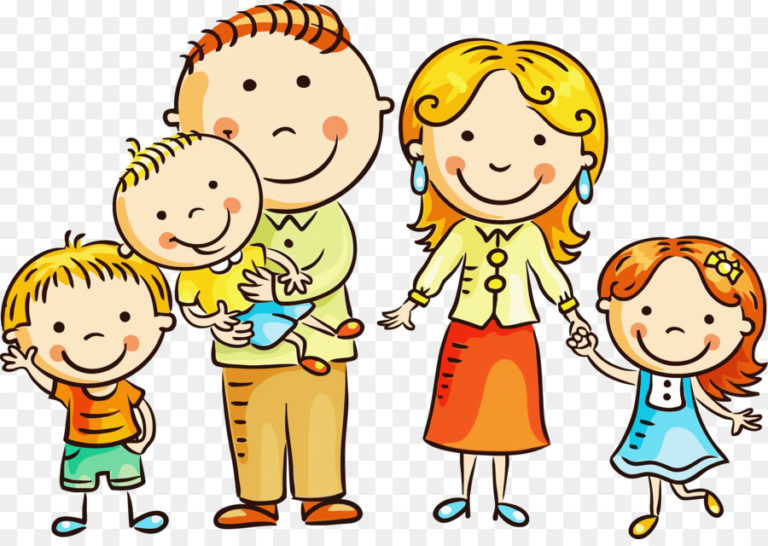      Что такое временная передача детей в семьи? Это – пребывание детей-сирот и детей, оставшихся без попечения родителей, в семьях граждан, в так называемом «гостевом режиме», во время нерабочих и праздничных дней, выходных или каникул.     Зачем производится временная передача детей в семьи?     С юридической точки зрения, временная передача детей в семьи граждан не является формой устройства ребенка в семью, это не опека и не усыновление. Для принимающей семьи такой шаг является формой дружеского общения с ребенком. Для детей-сирот каникулы или выходные, проведенные в полноценной семье, являются уроком социальной адаптации в реальном мире.     Кроме того, передача ребенка в «гостевую» семью может служить и первым шагом к усыновлению, возможностью для взрослых и ребенка лучше узнать друг друга, понять, смогут ли они жить в одной семье.     Само собой разумеется, что учреждение, передающее детей-сирот, сохраняет права и обязанности по их содержанию и воспитанию. Представители данной организации имеют право на надзор за «гостевой семьей» и контроль пребывания в ней ребенка.Юридическая сторона временной передачи ребенка в семью     Взять ребенка из учреждения для детей-сирот в семью в «гостевом режиме» имеет право любой гражданин Российской Федерации, достигший совершеннолетия, за исключением лиц, предоставляющих опасность для жизни, здоровья и психики ребенка (например, в случае признания недееспособности, алкоголизма или наркомании, лишения родительских прав или отстранения от обязанностей опекуна).    Для оформления временной передачи ребенка в семью необходимо собрать и представить в орган опеки и попечительства по месту своего проживания следующие документы:копия паспорта или иного документа, удостоверяющего личность (с предъявлением оригинала);справка органов внутренних дел, подтверждающая отсутствие у гражданина судимости за умышленное преступление против жизни и здоровья граждан (действует 1 год);выписка из домовой (поквартирной) книги или иной документ, содержащий сведения о проживающих совместно с гражданином совершеннолетних и несовершеннолетних членах его семьи;справка лечебно-профилактического учреждения об отсутствии у гражданина заболеваний, препятствующих принятию ребенка в семью – алкоголизм, наркомания, психические заболевания, туберкулез и др. (действует 3 месяца).     В течение 15 дней представители органов опеки и попечительства обязаны проверить подлинность предоставленных документов. Кроме того, они проводят обследование жилого помещения, предполагаемого для временного проживания ребенка. После истечения этого срока представителям «гостевой семьи» выдается либо заключение о возможности временного пребывания ребенка в семье сроком на 2 года, либо аргументированный отказ в письменной форме.     После получения письменного разрешения на временную передачу ребенка в семью гражданин должен предоставить в организацию, из которой он желает взять ребенка, документы:заявление о временной передаче ребенка в свою семью (в свободной форме);копия паспорта или иного документа, удостоверяющего личность (с предъявлением оригинала);заключение органа опеки и попечительства по месту жительства гражданина о возможности временной передачи ребенка в семью гражданина или имеющееся у гражданина заключение о возможности гражданина быть усыновителем, опекуном или попечителем, выданное этим органом в установленном порядке;согласие совместно проживающих с гражданином совершеннолетних, а также несовершеннолетних, достигших 10-летнего возраста членов его семьи на временную передачу ребенка в семью гражданина, выраженное в письменной форме.     После ознакомления с данными документами учреждение для детей-сирот предоставляет гражданам сведения о детях, которые могут быть переданы в семью для временного пребывания. Представители учреждения помогают принимающей стороне выбрать ребенка для «гостевого пребывания» и содействуют при знакомстве, общении и налаживании отношений между ребенком и «гостевой семьей».     Далее у сотрудников учреждения для детей-сирот есть 15 дней на принятие решения об отказе или передаче ребенка в семью для временного пребывания. Сотрудники организации анализируют отношения ребенка с принимающей стороной. Также принимается во внимание, есть ли у «гостевой семьи» предыдущий опыт общения с ребенком, опыт временного пребывания в семье других детей, и т.д.     В случае положительного решения представителям «гостевой семьи» передаются следующие документы:копия приказа о временной передаче ребенка, заверенная руководителем организации для детей-сирот и детей, оставшихся без попечения родителей;копия свидетельства о рождении ребенка, заверенная в установленном законом порядке, либо паспорт ребенка, достигшего 14 лет;копия полиса обязательного медицинского страхования ребенка;копии иных документов, необходимых ребенку в период временного пребывания в семье гражданина.Актуальные вопросы временной передачи детей в семьюДетей какого возраста можно приглашать в семью для временного пребывания?     По закону, возможна временная передача в семьи детей в возрасте от 3 до 18 лет. По мнению детских психологов, пребывание в семьях в «гостевом режиме» приемлемо для детей от 7 лет и старше. Детям младшего возраста трудно объяснить, что их приглашают именно в гости, и они будут травмированы, когда придет время возвращаться обратно в учреждение для детей-сирот. Максимальную пользу передача в семью в «гостевом режиме» приносит подросткам, так как их устройство в приемные семьи уже практически невозможно. Временное же пребывание в семьях позволяет таким детям получить хотя бы самые необходимые навыки социальной адаптации, дарит им уникальный опыт семейных отношений.Какие условия должна обеспечить ребенку принимающая сторона?     Требования для временной передачи ребенка в семью практически те же, что и при оформлении усыновления или опеки. Ребенок должен иметь свое спальное место. Также представители «гостевой семьи» должны позаботиться об индивидуальном пространстве для ребенка, где он сможет отдыхать, хранить свои книги, игрушки и личные вещи. Продуктами питания ребенка в «гостевой семье» обеспечивает организация для детей-сирот.Каков срок временного пребывания ребенка в семье?     Срок может варьироваться от 1 дня до 1 месяца, по решению органов опеки и попечительства. Если интересы ребенка требуют более длительного пребывания в семье (например, прохождение курса лечения или реабилитации, выезд на отдых за пределы РФ, каникулы длительностью более 1 месяца и т.д.), данные обстоятельства должны быть подтверждены документально. После этого может быть вынесено решение о продлении срока «гостевого пребывания» в семье до 3 месяцев.Как осуществляется временная передача в семью братьев и сестер?    Родные братья и сестры передаются в семью в «гостевом режиме» вместе, кроме тех случаев, если это невозможно по медицинским показаниям или противоречит желаниям самих детей.В каком случае органы опеки имеют право отказать во временной передаче ребенка в семью?     Отказ возможен в случаях, если это противоречит желанию ребенка, либо создает угрозу его жизни, физическому и психическому здоровью. Кроме того, отказ осуществляется при выявлении случаев проживания в «гостевой семье» родителей ребенка, лишенных родительских прав или ограниченных в родительских правах.    Пригласить ребенка в семью для временного пребывания – непростое решение. «Гостевая семья», пусть и временно, полностью берет на себя ответственность за жизнь и здоровье ребенка, за его эмоциональный комфорт. Однако людям, которые по ряду причин не могут усыновить ребенка или оформить опеку, но при этом готовы поделиться своим семейным теплом с детьми, оставшимися без попечения родителей, стоит всерьез подумать о такой возможности. Опека и попечительствоДокументы, предоставляемые для получения разрешения на изменение имени и (или) фамилии ребенкаПо совместной просьбе родителей до достижения ребенком возраста четырнадцати лет орган опеки и попечительства исходя из интересов ребенка вправе разрешить изменить имя ребенку, а также изменить присвоенную ему фамилию на фамилию другого родителя.Если родители проживают раздельно и родитель, с которым проживает ребенок, желает присвоить ему свою фамилию, орган опеки и попечительства разрешает этот вопрос в зависимости от интересов ребенка и с учетом мнения другого родителя. Учет мнения родителя не обязателен при невозможности установления его места нахождения, лишении его родительских прав, признании недееспособным, а также в случаях уклонения родителя без уважительных причин от воспитания и содержания ребенка.Если ребенок рожден от лиц, не состоящих в браке между собой, и отцовство в законном порядке не установлено, орган опеки и попечительства исходя из интересов ребенка вправе разрешить изменить его фамилию на фамилию матери, которую она носит в момент обращения с такой просьбой. Изменение имени и (или) фамилии ребенка, достигшего возраста десяти лет, может быть произведено только с его согласия.
Документы, предоставляемые для получения разрешения на изменение имени и (или) фамилии ребенкаПри совместном обращении родителей об изменении имени ребенка и (или) фамилии:Свидетельство о рождении ребенка (оригинал и копия);Свидетельство о заключении (расторжении брака) родителей несовершеннолетнего либо свидетельство об установлении отцовства (оригинал и копия);Справка Ф-9 о регистрации несовершеннолетнего;Заявления обоих родителей (приложение № 1);Документы, удостоверяющие личность заявителей (оригинал и копия);Заявление несовершеннолетнего старше десяти лет о согласии на изменение фамилии и (или) имени (приложение № 2).При обращении родителя, с которым проживает несовершеннолетний,
о присвоении несовершеннолетнему своей фамилии:Свидетельство о рождении ребенка (оригинал и копия);Свидетельство о заключении (расторжении брака) родителей несовершеннолетнего либо свидетельство об установлении отцовства (оригинал и копия);Справка Ф-9 о регистрации несовершеннолетнего;Документ, удостоверяющий личность заявителя;Заявление родителя, с которым проживает ребенок (приложение № 3);Заявление родителя, проживающего отдельно от ребенка (приложение
№ 4),  В случае невозможности установления его места нахождения, лишения его родительских прав, признания недееспособным, а также в случаях уклонения родителя без уважительных причин от воспитания и содержания ребенка, вместо вышеназванного заявления  родителя представляются:- решение суда: о лишении родительских прав; признания недееспособным; безвестно отсутствующим;- справка органов внутренних дел о розыске гражданина (при невозможности установления места нахождения родителя);- документы органов внутренних дел о возбуждении уголовного дела о злостном уклонении от уплаты алиментов, приговором суда по такому делу и иными документами, подтверждающими уклонение родителя без уважительных причин от воспитания
и содержания ребенка;- решение суда об определении места жительства несовершеннолетнего, мировое соглашение об определении места жительства несовершеннолетнего и т.д. Заявление несовершеннолетнего старше десяти лет о согласии на изменение фамилии (приложение № 2).При обращении матери ребенка,  в случае если ребенок рожден от лиц, не  
состоящих в браке между собой, и отцовство  в законном порядке не устанавливалось:
       1. Свидетельство о рождении ребенка (оригинал и копия); Справка Ф-9 о регистрации несовершеннолетнего; Документ, удостоверяющий личность заявителя; Заявление матери ребенка (приложение № 5); Заявление несовершеннолетнего старше десяти лет о согласии на изменение фамилии и (или) имени (приложению № 2).